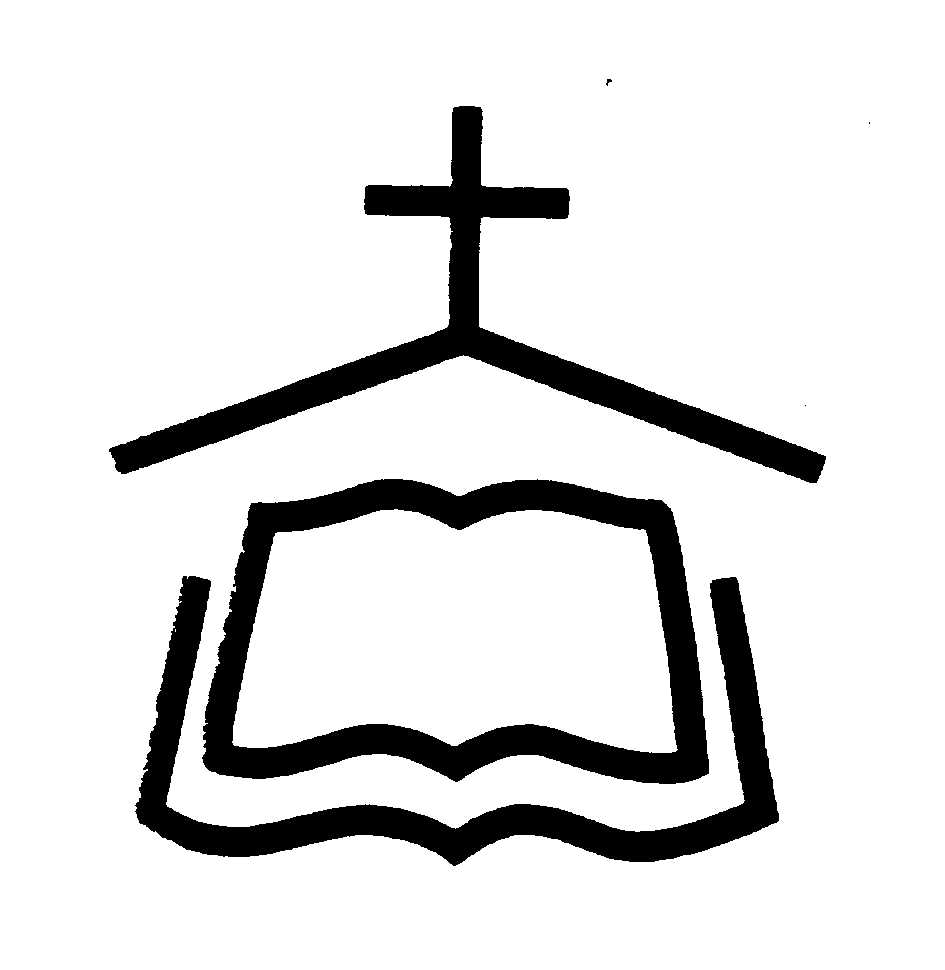   事奉同工    上主日人數及奉獻  奉獻週間聚會經文選讀撒母耳記上2:11~1211以利加拿往拉瑪回家去了。那孩子在祭司以利面前事奉耶和華。12以利的兩個兒子是惡人，不認識耶和華。撒母耳記上2:17-2917如此，這二少年人的罪在耶和華面前甚重了，因為他們藐視耶和華的祭物。18那時，撒母耳還是孩子，穿著細麻布的以弗得，侍立在耶和華面前。 19他母親每年為他做一件小外袍，同著丈夫上來獻年祭的時候帶來給他。 20以利为以利加拿和他的妻祝福，說：「願耶和華由這婦人再賜你後裔，代替你從耶和華求來的孩子。」 他們就回本鄉去了。 21耶和華眷顧哈拿，她就懷孕生了三個兒子，兩個女兒。那孩子撒母耳在耶和華面前漸漸長大。22 以利年甚老邁，聽見他兩個兒子待以色列眾人的事，又聽見他們與會幕門前伺候的婦人苟合， 23他就對他們說：「你們為何行這樣的事呢？我從這眾百姓聽見你們的惡行。  24我兒啊，不可這樣！我聽見你們的風聲不好，你們使耶和華的百姓犯了罪。 25人若得罪人，有士師審判他；人若得罪耶和華，誰能為他祈求呢？」然而他們還是不聽父親的話，因為耶和華想要殺他們。 26孩子撒母耳漸漸長大，耶和華與人越發喜愛他。27有神人來見以利，對他說：「耶和華如此說：『你祖父在埃及法老家作奴僕的時候，我不是向他們顯現嗎？ 28在以色列眾支派中，我不是揀選人作我的祭司，使他燒香，在我壇上獻祭，在我面前穿以弗得，又將以色列人所獻的火祭都賜給你父家嗎？ 29我所吩咐獻在我居所的祭物，你們為何踐踏？尊重你的兒子過於尊重我，將我民以色列所獻美好的祭物肥己呢？』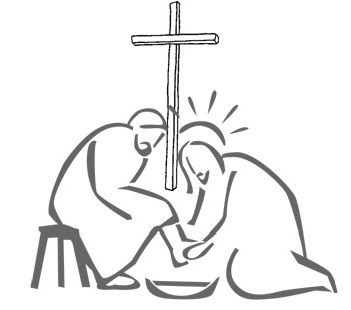 腓立比書2:5~9羅威爾華人聖經教會        of Greater      197 Littleton Rd, Bldg B, Chelmsford, MA 01824      Tel:(978)256-3889, (978)256-6276; Fax:(978)256-0056Website: www.cbcgl.orgE-mail:office@cbcgl.org“凡勞苦擔重擔的人,可以到我這裡來,我就使你們得安息”    馬太福音十一章28節“Come to me, all you who are weary andburdened, and I will give you rest. ”Matthew 11:2812/07/14本 主 日本 主 日下 主 日下 主 日12/07/14聯合崇拜聯合崇拜華 語粵 語會前敬拜孫   川孫   川葛孝忠會前禱告曾淑儀曾淑儀王曉宇谭锺斯司  會曾淑儀曾淑儀王曉宇谭锺斯領  詩凌麗娜凌麗娜江世明谭锺斯司  琴吳雅筑吳雅筑劉憶慧周冰淬翻  譯李淑嫻李淑嫻招  待何若定何若定何若定黃麗萍黃淑媛黃淑媛黃淑媛關秀鳳劉安平劉安平劉安平周   波周   波周   波新人招待袁學男袁學男袁學男李啟榮接   待譚鍾斯譚鍾斯葉   伟李啟榮音    響李   铮李   铮李   铮鄧沛濤音    響李   铮李   铮李   铮 劉子傑清   潔更新  英语更新  英语更新  英语更新  英语育嬰室  史自勤    黄俊伟  史自勤    黄俊伟 王巍青    曹    珊 黄莉薰 王巍青    曹    珊 黄莉薰主 日 聯 合 聖 餐 崇 拜主 日 聯 合 聖 餐 崇 拜主 日 聯 合 聖 餐 崇 拜主 日 聯 合 聖 餐 崇 拜主 日 聯 合 聖 餐 崇 拜聖       餐聖       餐陈锦仪牧师陈锦仪牧师陈锦仪牧师禱  告  會禱  告  會鍾興政牧师鍾興政牧师鍾興政牧师聖餐招待聖餐招待曾淑儀    王曉宇    江世明    葉    伟曾淑儀    王曉宇    江世明    葉    伟曾淑儀    王曉宇    江世明    葉    伟鮮花奉獻鮮花奉獻倪    鑒    王若彤倪    鑒    王若彤倪    鑒    王若彤華語Mandarin177常費General Fund$      9,853.00粵語Cantonese42宣道Mission Fund    $     2,550.00英語English115慈惠基金兒童Children63代轉External Transfer嬰兒Infants2青少年短宣特別收入$            20.19特別基金$          500.00總計Total399總計Total $   12,923.19 經 常 費上週奉獻       $         9,853.00經 常 費累積奉獻       $     532,319.85宣 教 基 金累積奉獻       $       86,808.34宣 教 基 金奉獻目標       $     100,000.00課程名稱語言教師教室長青讀經班國封德成老師卓建青老師B109福音查經班國倪   鑒老師沈祖源老師B204信仰造就班
(受洗班)國鍾興政牧師陳侶君師母朱建雄老師陳   雯老師B107信仰成長班國江世明老師石   泉老師B110更新我心 - 
基督徒的靈命更新國李元雄長老神學中心开口传福音(二) 护教与宣教國謝穎剛長老B208教會歷史粵雲啟德老師黄立仁老師李淑娴老師粵語禮堂福音真理粵周毅敦老师黄永辉老师A109Parent & Youth: Growing Together in the Lord國青少年家長A223Improving Your Serve英馬德諾牧師A216Gospel of John Bible Study英A113禱 告 會主日：9:15am~9:45am禱 告 會週三：7:45pm~9:00pm團   契小   組週五：7:30pm~9:30pm 團   契小   組華語團契 粵語團契 青少年LYF 兒童AWANA   嬰兒照顧以斯帖姊妹團契週三：10:00am~12:00pm晨光長者團契週三：10:00am~12:00pm主日崇拜SundayWorship  華  語          粵  語             英  語   Mandarin    Cantonese    English10:00am主日學SundaySchool  華  語          粵  語             英  語    Mandarin    Cantonese     English11:30am